DESCRIBING A PLACETask 1 – Reading comprehension     Read the descriptions of seven most beautiful European cities and try to guess their names.THE MOST BEAUTIFUL CITIES IN EUROPE(Adapted from: https://www.myglobalviewpoint.com/most-beautiful-cities-in-europe.)D _ _ R _ _ _ _ K, CROATIAThis charming town lies on the shores of the Adriatic Sea. Nicknamed the “Pearl of the Adriatic,” it has been a treasured seaport and cultural centre since the Middle Ages. When you step inside the 16th century walls, you’ll be dazzled by its Baroque architecture and limestone streets. As expected, the old town centre is a UNESCO World Heritage Site. After the dreadful bombings during the siege in 1991, the town underwent extensive restoration work preserving its medieval flair. Today, the cityscape has been fully restored and contains many trendy shops and restaurants. The top attractions include walking on the medieval walls and taking a ferry ride to the nearby island of Lokrum. With its cultural identity and architectural splendour, it deserves the top spot among the most beautiful cities in Europe.S _ _ A _ B _ _ _ G, FRANCE The capital of the Alsace region in eastern France is cherished for its vibrant timber houses. The city has endured a rocky past, switching hands numerous times between Germany and France. As a result, you will hear French, German, and Alsatian (a language similar to Swiss German) spoken on the streets. The top sight in the city is undoubtedly La Petite France, a district with quaint canals and timber homes. Another must-see sight is the Gothic cathedral dating back to the early 15th century. When you visit this beautiful French city, be sure to indulge in the Alsatian wine and cuisine. “Bon appétit! Guten Appetit! E Güeter!”F L _ R _ _ _ E (FIRENZE), ITALYThe capital of Italy’s Tuscany region is the notable birthplace of the Renaissance, which is strikingly visible throughout the city. It is also known for its world-class art, fashion, and cuisine, which embody the city’s dolce vita (“sweet life”). During the Middle Ages, it was the wealthiest city in Europe due to its thriving trade and banking. The town’s top-notch standing was shaped by the Medici family. This noble dynasty dominated the city’s political and financial landscape during the 14th and 15th centuries. The masterpiece of the city is the Duomo di Firenze, a Gothic Revival and Renaissance cathedral. Another top sight is the Piazzale Michelangelo, a hilltop square with stunning panoramic views. The entire historic city centre is a UNESCO World Heritage Site. Revered for its art and architecture, it is unequivocally one of the most beautiful cities in Italy and Europe.S _ _ Z _ _ _ G, AUSTRIAIt is a picturesque city in western Austria that borders Germany and the Eastern Alps. As the birthplace of Mozart, it is often branded as the ‘capital of music’. Fittingly, it’s also the setting of the popular 1960s movie, The Sound of Music. The Old Town is a remarkably well-preserved UNESCO World Heritage Site that embodies classical Austria. Here, you’ll find marvellous sights such as the Hohensalzburg Fortress, Mirabell Palace, and S_ _ z _ _ _ g Cathedral.P _ R _ S, FRANCEThis is one of the most visited cities in the world. This city is a global leader in the arts, fashion, and cuisine. The cityscape is defined by world-class attractions such as the Eiffel Tower, Notre-Dame Cathedral, and the Louvre Museum. This cosmopolitan city is also home to wide avenues like the Champs-Élysées and massive monuments like the Arc de Triomphe. The River Seine skirts around the city, offering sightseeing tours and dinner cruises. With over 20 districts, it would take years to explore all that this fascinating city has to offer.B _ _ C _ L _ _ A, SPAINThe capital and cultural centre of Spain’s Catalonia region is the most visited city in the country. Nestled between scenic mountains and coastline, it has a diverse natural and cultural landscape. The most popular cultural attractions include the Sagrada Família and Parc Güell. Each of these sights were built by the acclaimed Catalan architect, Antoni Gaudí. It is one of the world's leading tourist, economic, trade fair and cultural centres, and its influence in commerce, education, entertainment, sports, media, fashion, science, and the arts all contribute to its status as one of the major global cities. L _ _ D _ N, UKAt one time it was the largest city in the world. Today, although exceeded by several megacities on different continents, it remains a city that fascinates and attracts millions of visitors each year. And for good reason. It is one of those great "world cities" cosmopolitan centres that offer the visitor not just an unparalleled choice of museums and monuments, but also an unforgettable experience and a change of scenery. Its attractions and places of interest are countless and cater for all tastes and all ages; its shops – small and large – are often unforgettable; its culture – theatres and museums combined – in a class of its own. Here is just a selection of some of the most popular attractions: changing of the guard at Buckingham Palace, Big Ben and the Houses of Parliament, the stunning medieval cathedral Westminster Abbey, St Katherine's dock (historic boats) and Tower Bridge, Madame Tussaud's world-famous waxworks, the great area of parkland in the West End, the art galleries, museums and theatres ...Answer the questions.Have you ever visited any of the cities mentioned in the text above?___________________________________________________________________Do you agree with the list of the seven most beautiful European cities or would you change it? Which cities would you add to the list and why? ______________________________________________________________________________________________________________________________________ ___________________________________________________________________If you had the opportunity, which of the described cities would you like to visit and why? __________________________________________________________________________________________________________________________________________________________________________________________________ In your opinion, which characteristics make a city popular with crowds? _________________________________________________________________________________________________________________________________________________________________________________________________________ Which place among those you have visited so far is your favourite one and why? ______________________________________________________________________________________________________________________________________ ___________________________________________________________________Find the words in the text that match the following definitions. The numbers of the paragraphs are written in brackets.to be overwhelmed with a particular impressive quality (Pr. 1) ___________________________a hard sedimentary rock, composed of calcium carbonate or dolomite (Pr. 1) ___________________________wood prepared for use in building and carpentry (Pr. 2)___________________________a work of outstanding artistry, skill, or workmanship (Pr. 3)___________________________to be maintained in its original, prevented from decaying (Pr. 4)___________________________a characteristic manner or style of preparing food (Pr. 5)__________________________to be located; to settle or lie comfortably (Pr. 6)__________________________to be greater than a number or amount, or to go past an allowed limit (Pr. 7)__________________________Task 2: Adjectives that describe places  Match the adjectives to their meanings.    Task 3 – Speaking skills     Many people have an imaginary place to escape from the real world, a place that can lift our feelings when we are upset or just tired from the everyday life stress. With the help of the following pictures, describe your imaginary place where you would like to escape from the everyday worries.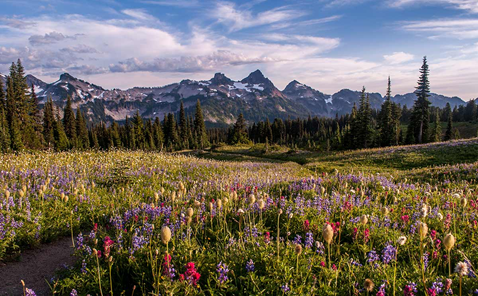 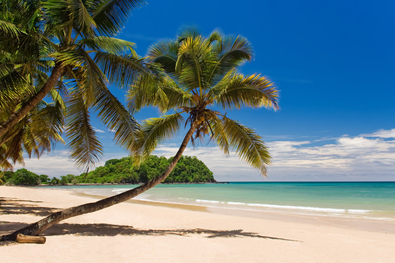 (Source: https://modernfarmer.com)                                (Source: https://laplayita.net)Task 4 – Listening comprehensionListen to the video clip about Edinburgh and complete the sentences with the missing information:https://www.youtube.com/watch?v=zhtg9XgVwuMEDINBURGH VACATION TRAVEL GUIDEEdinburgh’s old Town, with its Royal Mile, is filled with the ghosts of ____________   _____________.Edinburgh is studded with lofty ____________ and spectacular ______________.The highest of the city’s seven peaks is ______________   _______________.Over the last 11th centuries, the Edinburgh castle has been laid siege to _____________ times, as opposing clans, kings and countries battled with broadsword and cannon.The castle is a symbol of the __________________ spirit of the Scots.Edinburgh has been the jewel in the crown of __________________ and royals for centuries.It is also a place where old-world _________________ continuous today.It is a birthplace of Sir Walter Scott, the author of the epic novels _________________ and ____________ ____________.JK Rowling wrote the first two of her ____________ _______________ series in this enchanting city.The University of Edinburgh has given us intellectual giants as ______________ _________________, David Hume and Alexander Bell.The Royal Botanic Gardens – the world’s oldest centre of botanical science was established in ____________.Task 5 – Writing a descriptive essay“Descriptive writing is an art form. It’s painting a word picture so that the reader ‘sees’ exactly what you are describing.” (Brenda Covert)Write a description of your favourite place on Earth in approximately 220–250 words. It could be your hometown or any other place you like. Don’t forget to include vivid details and colourful words to imprint images into your reader’s mind. There are some useful words to help you write a descriptive essay:     Town: compact, active, bustling, noisy, busy, clean, dirty, windy, coastal, mountainous     Traffic: loud, congested, snarledBuildings: old, shabby, rundown, crumbling, modern, futuristic, sleek, towering, squatBuildings (walls): brick, stone, marble, glass, steel, graffiti-coveredMonuments, statues: stone, copper, carved, ancient, moss-covered, faded, bronzeStreets: crowded, cobbled, concrete, cement, slick, cracked, tidy, littered, sweptPeople: friendly, hospitable, hurried, bundled, smiling, frowning, eager, rushedAreas in town: downtown, outskirts, suburbs, industrial zone, residential areaMY FAVOURITE PLACE ON EARTH                                            (a descriptive essay)___________________________________________________________________ ___________________________________________________________________ ___________________________________________________________________ ___________________________________________________________________ ___________________________________________________________________ ___________________________________________________________________ ___________________________________________________________________ ___________________________________________________________________ ___________________________________________________________________ ___________________________________________________________________ ___________________________________________________________________ ___________________________________________________________________ ___________________________________________________________________ ___________________________________________________________________ ___________________________________________________________________ ___________________________________________________________________ ___________________________________________________________________ ___________________________________________________________________ ___________________________________________________________________ ___________________________________________________________________ ___________________________________________________________________ ___________________________________________________________________ ___________________________________________________________________ _________________________________________________________________________________________________________________________________________________________________________________________________________ ___________________________________________________________________ ___________________________________________________________________ ___________________________________________________________________ ___________________________________________________________________ ___________________________________________________________________ ___________________________________________________________________ ___________________________________________________________________ ___________________________________________________________________ ___________________________________________________________________ ___________________________________________________________________ ___________________________________________________________________ ___________________________________________________________________ ___________________________________________________________________ ___________________________________________________________________ ___________________________________________________________________ ___________________________________________________________________ ___________________________________________________________________ ___________________________________________________________________ ___________________________________________________________________ ___________________________________________________________________ ___________________________________________________________________ ___________________________________________________________________ ___________________________________________________________________1._______ancientwith a rich and varied mix of cultures and languages2._______bustlingcharming, very pleasing3._______quaintgrand; impressive; stately4._______contemporarya place with a long history5._______cosmopolitanvisually attractive6._______picturesqueuntouched by man; pure7._______vibrantmodern, very up to date8._______enchantinga crowded, busy place9._______majesticfull of life and energy10.______unspoiledappealing, magical, bewitching 